NOTICE OF ACCREDITATION ACTIONSACCE Midyear ConferenceIrving, TXFebruary 17, 2023The Council for Higher Education Accreditation (CHEA) requires that member programmatic accrediting agencies are to notify the public of accreditation decisions and the basis for such decisions.  Within 30 business days after each board meeting in which accreditation decisions are completed, the American Council for Construction Education meets this requirement by publishing a notice of their accreditation actions on its website ACCE-HQ.org and distribution of the information in ACCE’s periodic email newsletter.At its meeting on February 17, 2023, ACCE took the following actions regarding Programs in Construction Management related degrees at the Associate Degree, Bachelor’s Degree, and Master’s Degree within the institutions listed below.Renewal of AccreditationPrograms in this category have completed a Self-Evaluation Study report and on-site evaluation.  The term for renewal of accreditation is up to seven (7) years.  For details of the accreditation for each Program, click on the link for the Degree Program or the link on the Accreditation Action line.For additional information regarding ACCE’s accreditation procedures and the accredited programs, please visit the ACCE-HQ.org web site.Ball State UniversityDepartment Construction Management and Interior Design BS Degree in Construction Management Muncie, IN 47306Accreditation Action: Renewal of Accreditation for seven yearsExpiration: February 28, 2030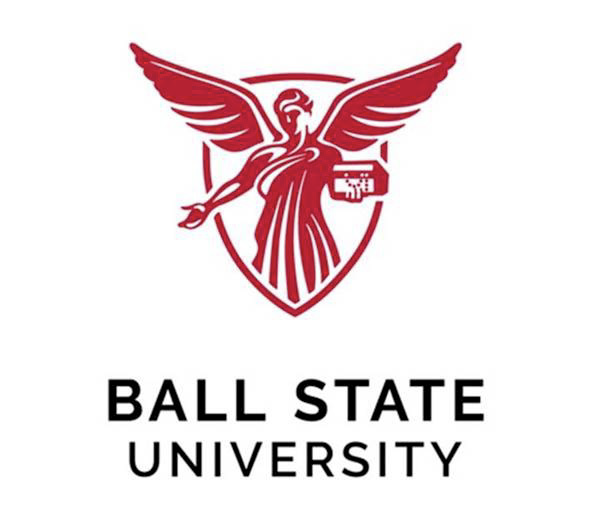 Colorado State UniversityCollege of Health and Human Sciences BS Degree in Construction ManagementFort Collins, CO 80523Accreditation Action: Renewal of Accreditation for seven years Expiration: February 28, 2030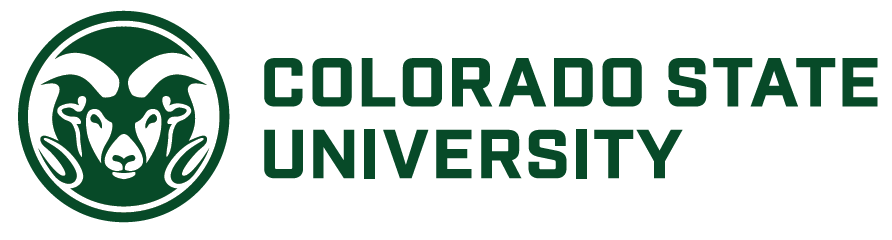 Eastern Michigan University School of Engineering TechnologyBS Degree in Construction Management Ypsilanti, MI 48197Accreditation Action: Renewal of Accreditation for seven years Expiration: February 28, 2030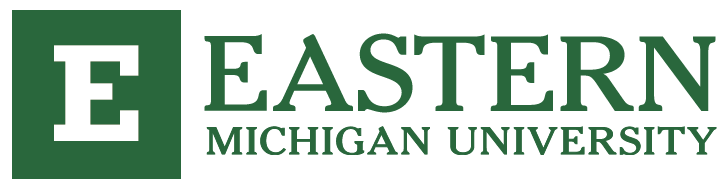 Florida Gulf Coast University U.A. Whitaker College of Engineering BS Degree in Construction Management Fort Myers, FL 33965Accreditation Action: Initial Accreditation for seven yearsExpiration: February 28, 2030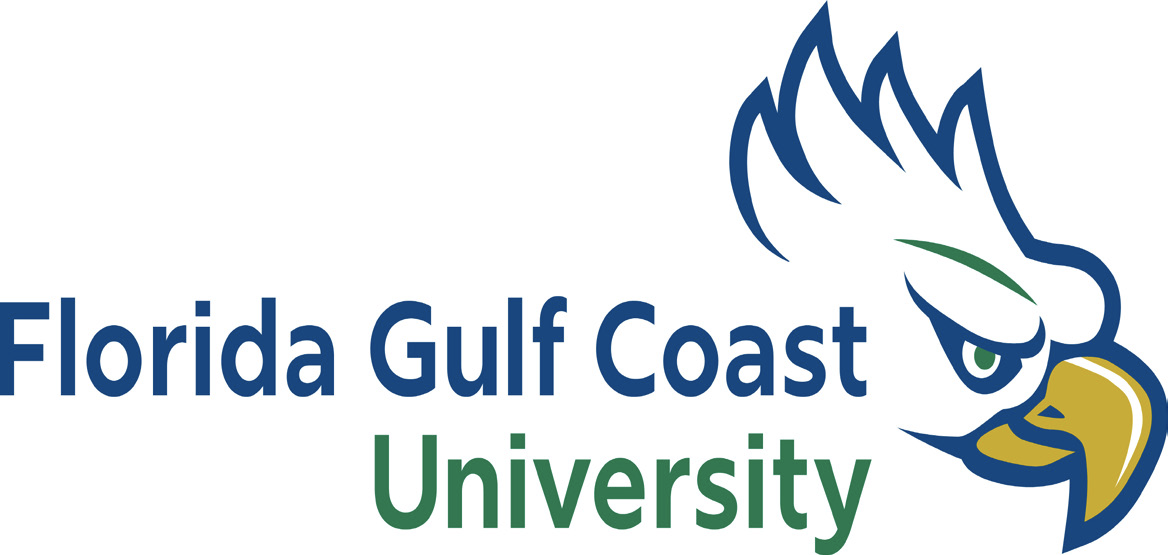 Johnson County Community CollegeAAS Degree in Construction  Management TechnologyOverland Park, KS  66210Accreditation Action: Initial Accreditation for seven yearsExpiration: February 28, 2030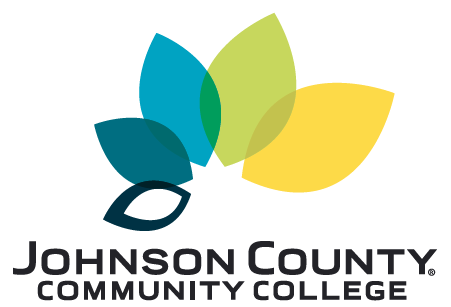 Kent State UniversityCollege of Architecture and Environment DesignBS Degree in Construction ManagementKent, Ohio, 44242-0001Accreditation Action: Renewal of Accreditation for seven yearsExpiration: February 28, 2030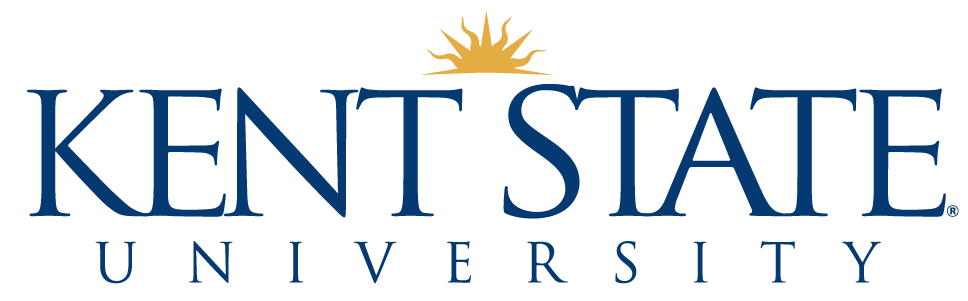 Louisiana State University College of EngineeringBS Degree in Construction Management Baton Rouge, LA 70822Accreditation Action: Renewal of Accreditation for seven yearsExpiration: July 31, 2030 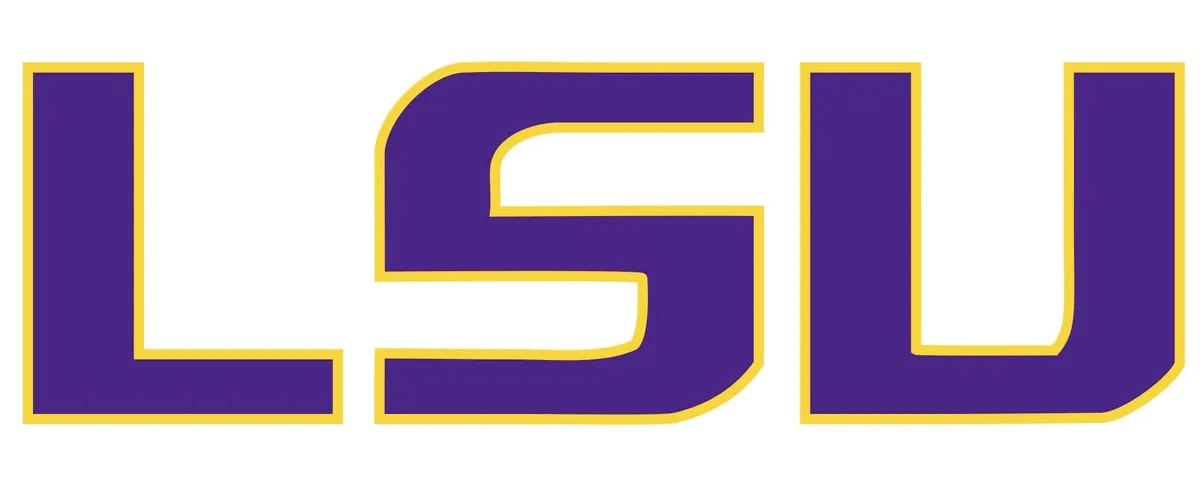 